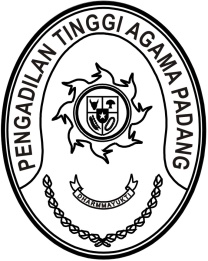 SURAT PERNYATAANTIDAK PERNAH DIJATUHI HUKUMAN DISIPLIN TINGKAT SEDANG / BERATNomor : W3-A/1744.a/KP.01.2/6/2021Yang bertanda tangan dibawah ini :N a m a	: Drs. H. Zein Ahsan, M.H.N I P	: 195508261982031004Pangkat/Golongan	: Pembina Utama ( IV/e )J a b a t a n	: Ketua Pengadilan Tinggi Agama PadangDengan ini menyatakan dengan sesungguhnya, bahwa  Pegawai Negeri Sipil,N a m a	: Dr. Drs. H. Idris Ismail, S.H., M.H.I.N I P	: 195509121983031003Pangkat/Golongan	: Pembina Utama ( IV/e )J a b a t a n	: Hakim TinggiInstansi	: Pengadilan Tinggi Agama Padangdalam 1 (satu) tahun terakhir tidak pernah dijatuhi hukuman disiplin tingkat sedang/berat.Demikian surat pernyataan ini saya buat dengan sesungguhnya dengan mengingat sumpah jabatan dan apabila dikemudian hari ternyata isi surat pernyataan ini tidak benar yang mengakibatkan kerugian bagi Negara, maka saya bersedia menanggung kerugian tersebut.Padang, 13 Juni 2021       	Ketua,Drs. H. Zein Ahsan, M.H.	 		NIP. 195508261982031004